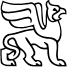 VALSTYBĖS ĮMONĖS TURTO BANKOGENERALINIS DIREKTORIUSĮSAKYMASDĖL NEKILNOJAMOJO TURTO PERDAVIMO PATIKĖJIMO TEISE2023 m. gegužės 31   d. Nr. P13-24VilniusVadovaudamasis Lietuvos Respublikos valstybės ir savivaldybių turto valdymo, naudojimo ir disponavimo juo įstatymo 10 straipsniu ir įgyvendindamas Valstybės turto perdavimo valdyti, naudoti ir disponuoti juo patikėjimo teise tvarkos aprašą, patvirtintą Lietuvos Respublikos Vyriausybės 2001 m. sausio 5 d. nutarimu Nr. 16 „Dėl valstybės turto perdavimo patikėjimo teise ir savivaldybių nuosavybėn“,1. p e r d u o d u Pasienio kontrolės punktų direkcijai prie Susisiekimo ministerijos valdyti, naudoti ir disponuoti juo patikėjimo teise jos nuostatuose numatytai veiklai vykdyti šį valstybei nuosavybės teise priklausantį ir šiuo metu Muitinės departamento prie Lietuvos Respublikos finansų ministerijos patikėjimo teise valdomą nekilnojamąjį turtą, 3809/37969 dalį kiemo aikštelės (unikalus Nr. 4400-2384-5670, bendras aikštelės plotas - 37 969 kv. m,  perduodamas plotas - 3 809 kv. m, perduodamo turto likutinė vertė 2022 m. gruodžio 31 d. – 0,00 Eur (nulis eurų ir nulis centų)), esantį Pasieniečių g. 26,  Medininkų k., Vilniaus rajono savivaldybėje.2. Pripažįstu negaliojančiu 2023 m. gegužės 23 d. įsakymą Nr. P13-23 „Dėl valstybės nekilnojamojo turto perdavimo patikėjimo teise“.Generalinis direktorius				               Mindaugas SinkevičiusParengė:Audrius Navickas